Narcotrafico en Centroamerica Introducción		El narcotráfico es una temática controversial pero relevante en el mundo actual, puesto que conforma parte del mercado global con cada uno de sus derivados. En 2017 con datos brindados por la UNODC (2018), la producción total mundial de opio experimentó un pronunciado aumento del 65% con respecto al 2016. La cocaína aumentó su producción un 56% se habla entonces de la presencia indiscutible del narcotráfico. Su historia no es reciente, por lo que, en la siguiente investigación, a partir de la descripción de los sucesos, se podrá comprender la relación económica que implica en el ámbito internacional y no meramente de adicción como lo reflejan los estados que “buscan combatir” las drogas. Simultáneamente, se conocerá la participación de América Latina en la producción y transportación del producto. En específico, Centroamérica con los países del triangulo norte que componen la mayor parte del tránsito de drogas. 	Es importante recorrer las rutas y medios de transporte que aplican los estados productores para exportar los elementos y hacia las regiones estratégicas que predominan como importadores pues el negocio de la droga tiene distintas fases: producción, transporte, tráfico, mayoreo-distribución y venta minorista hacia los llamados “mulas” o “dealers”. Ante ello, los estados concuerdan a la aplicación de la prohibición, no obstante, su verdadero significado para el negocio es un detalle elemental para estudiar debido a que la aplicación de esta y de leyes producen concentración en las etapas del tráfico generando que el contrabando y transporte sea ubicado en ciertas áreas y en vendedores estratégicos. Dichos vendedores son ubicados en diferentes naciones y es necesario nombrar algunos de los países que predominan en exportación e importación, resaltando casos en específico para peso de la investigación. Además, mencionar la participación de la comunidad internacional entorno a la temática, cuáles son sus opiniones y de qué forma han colaborado o pretenden hacerlo. Concluyendo, se brindarán opciones decisivas para la disminución del contrabando que han sido llevadas a cabo en otros estados y pueden ser adecuadas para Honduras. Guerras del Opio Primera guerra del opioDe acuerdo a Cardinales (2018) Durante siglo XVIII y XIX se consagró tiempos de oro para el opio y sus derivados. Siendo el comercio de dicho producto en ascenso por parte de Gran Bretaña que enviaba hacia el resto de Europa y Asia. En 1729 China decide que es hora de prohibir el comercio del opio con los europeos, sin embargo, la producción se mantenía intacta, cabe destacar que la producción predominaba en Afganistán e India. 1793 China toma la decisión de prohibir el cultivo de la planta adormidera, de la cual se deriva el opio. Debido a la prohibición de la comercialización, las importaciones clandestinas ascendían a tonelada y media aproximadamente, emergiendo las ventajas al contrabando. Gran bretaña se vio afectado gravemente, puesto que durante el mismo siglo se desembocaba la revolución industrial y los productores de manufacturas así que la productividad era mayor. El estado ingles debía adquirir nuevos mercados para extender su sobreproducción y simultáneamente abastecerse de materia prima. China poseía el único puerto para el comercio exterior oportuno, el Co-Hong. No obstante, el gobierno de China no permitía que los extranjeros se posicionaran en suelo chino y con altas tasas impositivas que aplacara el nivel de exportaciones e ingresos de la droga en terreno asiático. En 1838 China, viendo la influencia negativa que estaba siendo ejercida en el contrabando de opio, decide frenarlo por la fuerza a través del bloqueo de factorías externas y los cargamentos de opio, entre otros, y son destruidos. A dicha acción, la respuesta de Gran Bretaña es el envío de una flota expedicionaria a las costas chinas y finalmente declara la guerra. El ejército chino fue vencido por un pequeño cuerpo expedicionario inglés, lo que significó la intromisión definitiva de las drogas en la arena internacional, generando mayor presencia y dominio. En 1842 se firma un tratado de Nankín el cual se disuelve el Co-Hong y se habilitan cinco nuevos puertos (Cantón, Amony, Foochow, Ningpo y Shangai) para el comercio, en el que se implementarían consulados ingleses para cada puerto. Como parte del acuerdo, Hong Kong sería cedida a Gran Bretaña. Este último no solicita el retiro de la prohibición, ya que, con ese título, el producto no conllevaría tarifas altas de importación como cualquier otro producto legalizado que traspase fronteras, siendo el valor agregado de ilegalidad como beneficio del contrabando. China debía indemnizar a Inglaterra con $21,000Segunda y Tercera Guerra del Opio1858 interés de las potencias- Gran Bretaña y Francia, involucrados Estados Unidos y Rusia al haber firmado los Tratados de Tianjin en conseguir el acceso definitivo del comercio en territorio chino. Se legaliza el comercio del opio, pero podían venderlo solo en los puertos. En1860 ejército británico toma Beijing como forma de presión a China a cumplir con un acuerdo de indemnización y apertura mayor para el comercio. Lo que llevó a la creación del tratado de Pekín para permitir la libertad de ingresos en nuevos puertos y accesibilidad de traspaso. En 1861 Gran Bretaña y Estados Unidos logran la apertura de dos puertos más: Hankeu y KiukiangNarcotráfico en América LatinaSabemos que la violencia prospera cuando existen mercados clandestinos, comercio ilegal y cuando el Estado responde exclusivamente con medidas represivas. Según Bergman (2016) En América Latina es una gran productora de sustancias, en específico, la cocaína proviene de tres países de la región: Bolivia, Perú y Colombia. La marihuana se origina en México, Colombia y Paraguay. Por otro lado, las sustancias sintéticas como el éxtasis toman protagonismo en México, Brasil y Argentina. Debido a la posición geográfica, en Centroamérica tenemos una larga historia con diversos tipos de contrabando, en el pasado fue tráfico de alcohol y cigarros que eran y son sustancias reguladas y legalizadas. Centroamérica es una región que en los últimos años se ha convertido en una ruta clave para el tráfico de drogas ilícitas con destino a Estados Unidos, en 2010 unas 200 toneladas métricas de cocaína pura transitaron Centroamérica y México.  Estos eventos son resultado del combate frontal contra el narcotráfico y el crimen organizado implementados por el gobierno de México el entonces presidente de México, Felipe Calderón, declaró la guerra contra las drogas el 10 de diciembre de 2006. Las redes de las organizaciones criminales, como los carteles mexicanos, buscaron nuevas rutas para el tráfico de cocaína principalmente a través del corredor centroamericano que fue de acceso disponible y en el que internamente poseen fuerza las maras, pandillas y bandas que se encargan de distribuir el producto. El informe sobre internacional de control de narcóticos de 2016 del departamento de estado revela que el 90% de los cargamentos de la droga cruzaron primero por América central. Los hechos han guiados a las naciones a incrementar su componente militar para contraatacar los altos niveles de contrabando, pero que, como efecto contrario, genera mayor delincuencia e inseguridad hacia su población. Aun cuando la militarización de la lucha contra la delincuencia por parte de México ha sido criticada debido a su contribución a los abusos de los derechos humanos y la violencia, es precisamente esta estrategia la que se aplica y se apoya internacionalmente en los países del Triángulo Norte. Lo cual no debería ser lo adecuado enfocándose en los efectos negativos de alza en tasas de inseguridad que promueve la fuerza ejercida por el gremio. Según la UNODC, la delincuencia es el principal asunto de política pública en varios países centroamericanos, decidiendo elecciones y cambiando la relación entre la población y sus gobernantes. El ex vicepresidente de Guatemala, Eduardo Stein declaró que el narco esperaba el resultado electoral para ver que alcaldes se habían electo y entonces amenazarlos o corromperlos. Evidentemente, es en expectativas de desalentar cualquier competencia u obstaculización en los corredores comerciales y que la ilegalidad se mantenga intacta, permitiéndoles crecimientos en ganancias. El estudioso Noam Chomsky, considera que la guerra contra las drogas es ficción: “El hecho de que se privilegien consistente ente los métodos menos eficaces y mas costosos sobre los mejores, es suficiente para mostrarnos que los objetivos de la guerra contra las drogas no son lo que se anuncian. El entrenamiento de oficiales latinoamericanos se ha incrementado abruptamente de lo últimos 10 años, mucho más allá de los niveles de la guerra fría. El pretexto es la guerra contra las drogas”. Se habla entonces que la lucha contra el narcotráfico, como lo demuestran algunos estados, es en realidad un método de propaganda para afianzar la relación con el producto y que genere un atractivo al consumidor. Al igual que al aparentar una lucha, es notable la afiliación por la ilegalidad, lo que conlleva al contrabando y exportación sin pago por impuestos. Fácilmente, una economía productiva que genera grandes ganancias y beneficios a quienes la integran, desde los mismos narcotraficantes hasta personalidades políticas y del ámbito internacional. Rutas del NarcotráficoUna de las zonas más afectadas por el tráfico de drogas es la región de Centroamérica, que une como un puente las dos orillas del narcotráfico: por un lado, la producción (Sudamérica) y por otro el consumo (Norteamérica). En términos generales es la región sudamericana la que produce la droga que transita por Centroamérica y México, camino de Estados Unidos, el principal consumidor de droga del mundo. Cada mes, más de 22 millones de personas en los Estados Unidos consumen algún tipo de droga ilegal. Este mercado demanda grandes cantidades de droga, que llegan a través de Honduras, Guatemala, El Salvador o Panamá. El 90% de la droga producida en Sudamérica pasa por Centroamérica antes de llegar a Estados Unidos.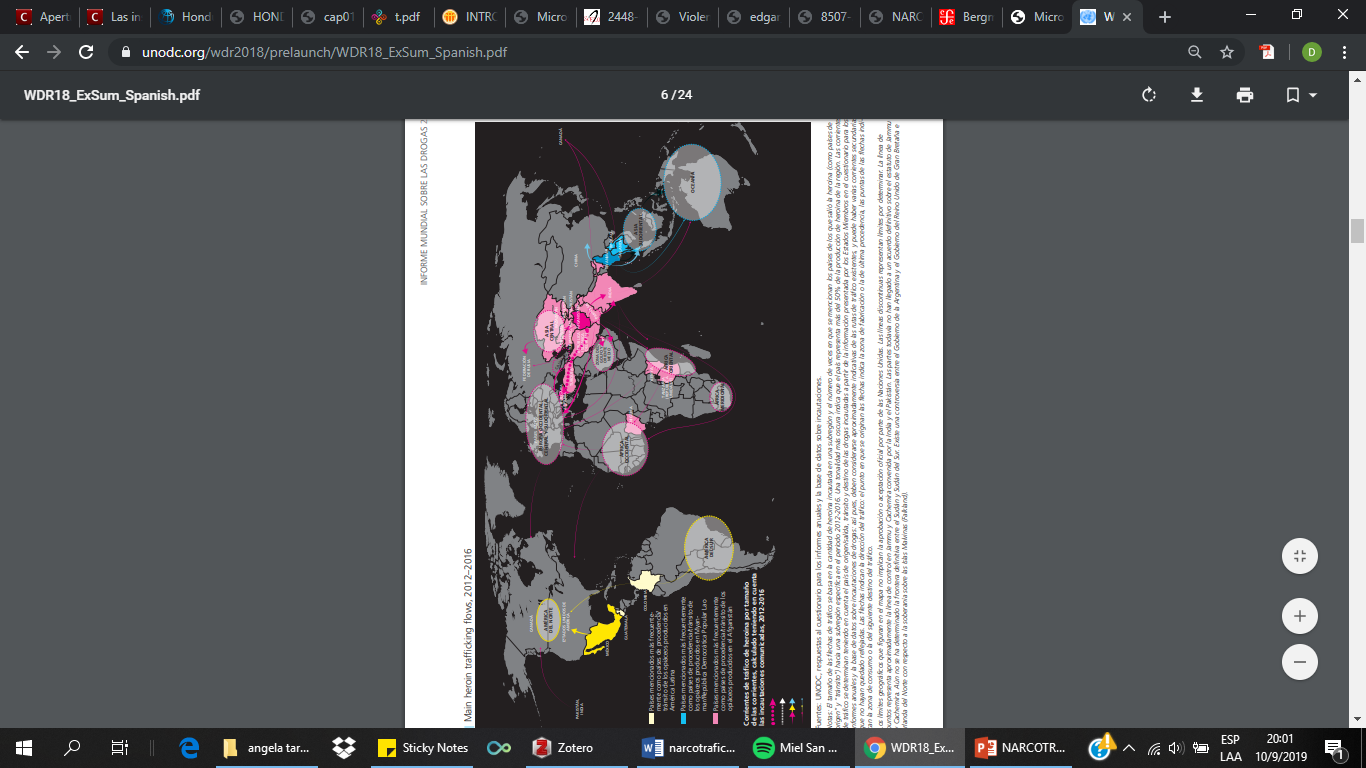 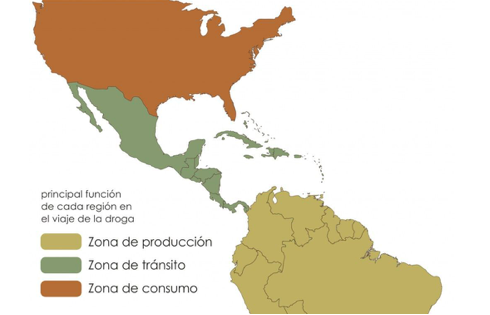 Honduras es hoy en día el punto de entrada más popular para la cocaína con dirección norte hacia Guatemala. Los flujos de cocaína directos a Honduras crecieron de forma significativa después de 2006 y aumentaron enormemente tras del golpe de Estado en 2009. De manera especial ha crecido el tráfico aéreo desde la frontera entre Venezuela y Colombia, gran parte del cual era anteriormente dirigido a La Española y ha sido redirigido a las pistas de aterrizaje clandestinas en Honduras. De los 80.000 kilos de cocaína que llegan por aire hacia Estados Unidos, aproximadamente 65.000 aterrizan previamente en territorio hondureño.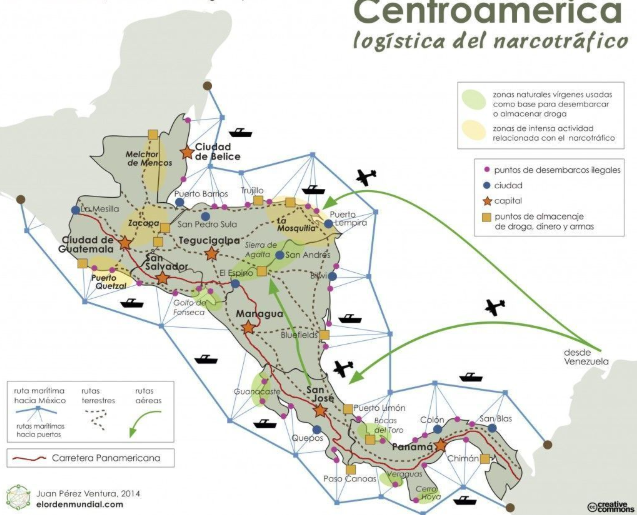 Países productores, exportadores e importadores 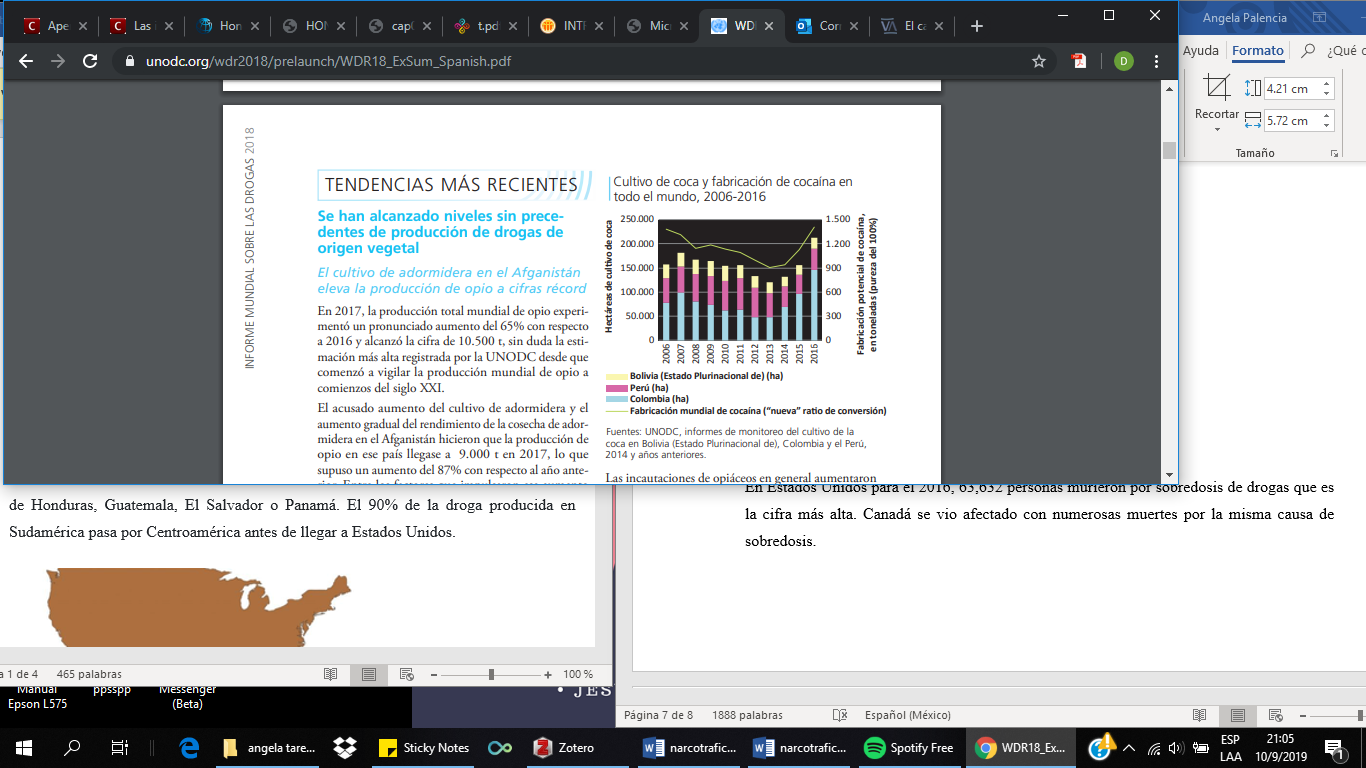 En Estados Unidos para el 2016, 63,632 personas murieron por sobredosis de drogas que es la cifra más alta. Canadá se vio afectado con numerosas muertes por la misma causa de sobredosis. Otros casos en el mundo y el incremento del narcotráfico Caso ContrasBarrios afroamericanos más pobres de EE. UU. fueron inundados de Crack con el objetico de recaudar armamento o recursos para establecer a la contra nicaragüense que tenía como objetivo de derrocar al gobierno Sandinista. La cocaína sobraba en Nicaragua y mediante otros procesos se convertía en Crack  por lo que los contras negociaron con EEUU financiarse por droga (un cambio)(dando y dando) la CIA los protegía y les ofrecía transporte barato con cantidades exorbitante de droga, los traficantes se volvieron más ricos ya que ellos también aprovecharon la venta que tenía Nicaragua acerca de la cocaína ya que si un kilo costaba 50mil los contras los vendían a 12 mil, con el objetivo de vender y así financiar lo que era esa guerra interna. La CIA dominaba el gobierno imperialista de Estados Unidos en Nicaragua, es agente de la CIA, Posada Carrillo, era encargado de transportar la droga de un país a otro (Nicaragua- EE. UU) y caso de las armas, se movilizaban de Estados Unidos a Nicaragua. Caso Chapo GuzmánEl testimonio de Guzmán sería un giro sorprendente. Aunque sus subordinados ya han ofrecido detalles sobre las operaciones del cártel, el capo podría ofrecer información más privada, por ejemplo cómo habría hecho para sobornar a un presidente de México.De acuerdo con Cifuentes Villa, Peña Nieto buscó al Chapo poco después de la votación presidencial de 2012 en la que fue electo y le pidió un pago de 250 millones de dólares a cambio de frenar la búsqueda del narcotraficante.Guzmán, según Cifuentes Villa, le hizo una contraoferta: le daría a Peña Nieto solo 100 millones de dólares.“¿Y el entendido era que Guzmán no tenía que estar escondido?“, preguntó Lichtman.“Sí“, respondió el colombiano, “eso es lo que me dijo Joaquín”.El abogado citó una entrevista que Cifuentes Villa dio a las autoridades estadounidenses en 2016 para preguntarle al testigo si los Beltrán Leyva, ex aliados de Guzmán Loera, le habían dado dinero al expresidente Felipe Calderón en 2008.“No recuerdo bien eso”, respondió Cifuentes Villa. Y agregó momentos después: “Por el momento no lo recuerdo”.Ni Peña Nieto ni Calderón pudieron ser contactados para hacer comentarios al respecto.Mientras que otros testigos en el juicio de Guzmán, que se realiza en la Corte Federal de Distrito en Brooklyn, han testificado sobre supuestos sobornos de parte de narcotraficantes a integrantes de la policía mexicana y a funcionarios públicos de ese país, las revelaciones sobre Peña Nieto son las acusaciones más escandalosas hasta el momento. De resultar ciertas, indican que la corrupción de los cárteles de la droga han llegado a infiltrarse en el más alto nivel del poder político en México.Cifuentes Villas, además de mencionar a los expresidentes, comentó otros presuntos sobornos de Guzmán y sus aliados a funcionarios mexicanos. El testigo aseguró que al menos en dos ocasiones los narcotraficantes le pagaron a militares mexicanos entre 10 y 12 millones de dólares para realizar operativos “para matar o capturar” a asociados del Cártel de los Beltrán Leyva, rival del grupo de Sinaloa durante la guerra que sostuvieron contra ellos.Como podemos ver estos casos son de mucha relevancia ya que se puede observar como el narcotráfico financia campañas electorales y soborna al gobierno con el objetivo de transportar la droga con facilidad por ciertas rutas, y este tipo de casos no suceden solo en México sino también esta pasando en Honduras con el caso de el hermano del Presidente, que también se ve involucrado el presidente dentro del narcotráfico y como ciertos estados están bajo el mando del narcotráfico. Participación de la ONULas Naciones Unidas emite un documento o informe anual sobre la delincuencia organizada transnacional en Centroamérica y el caribe a través de la UNODC: United Nations Office on Drugs and Crime en el que se presentan y describen los mecanismos del tráfico de drogas y sus consecuencias. En su informe mundial sobre las drogas detalla los índices de producción y consumo de las diferentes drogas en existencia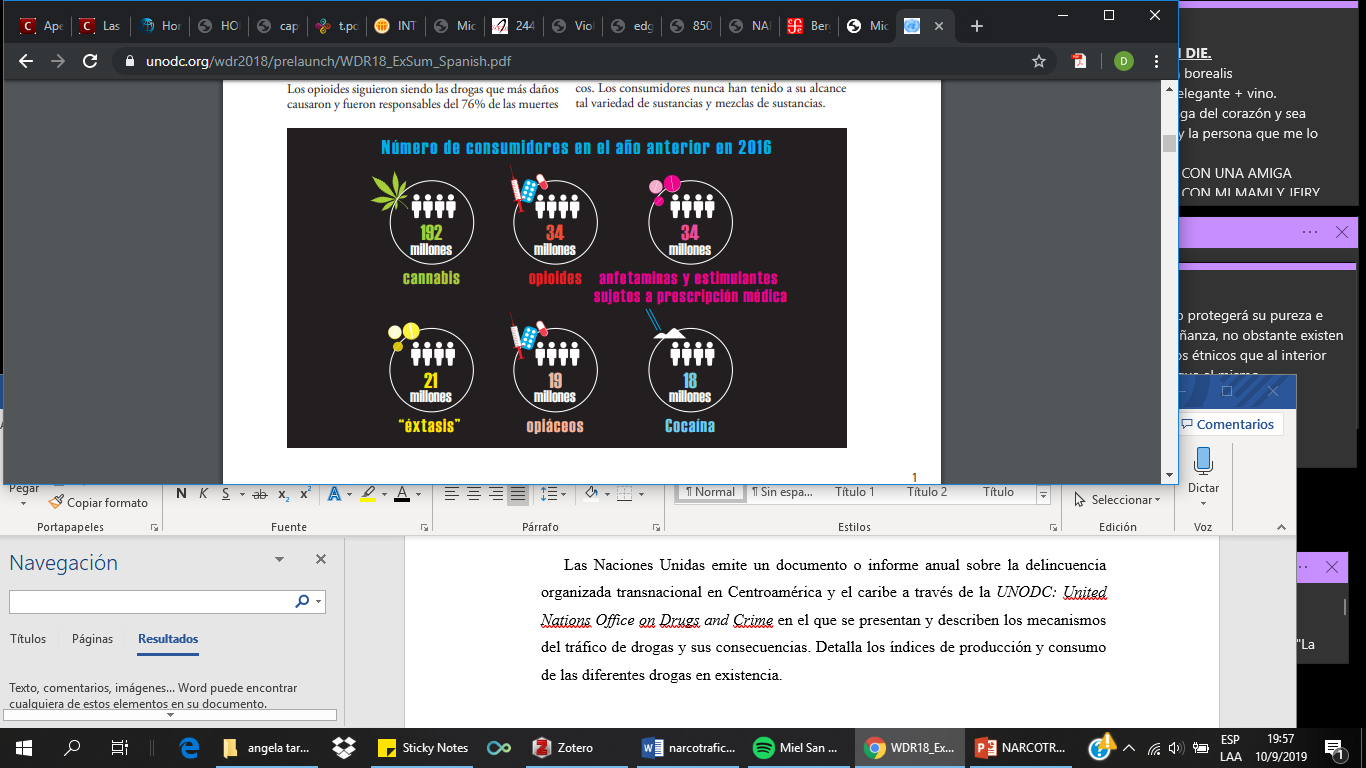 Menciona las tendencias más recientes en cuanto al cultivo y producción, alarma como grave amenaza sobre el consumo con fines no médicos de medicamentos sujetos a prescripción médica. Las regiones afectadas por sobredosis, lo que implica predominación del narcotráfico en esas áreas o como principales importadores. El impacto en los jóvenes y por qué deciden encaminarse al mundo de los narcóticos, como factores que empujan a involucrarse en la cadena de abastecimiento del producto.  Asimismo, exhorta a la investigación del papel de las mujeres y los jóvenes en la oferta de drogas para entender el problema y ser capaces de encontrar soluciones. En el informe menciona instrumentos internaciones como la Convención sobre los derechos del Niño y las Estrategias y Medidas Prácticas Modelo de las Naciones Unidas para Eliminar la Violencia contra los Niños en el Ámbito de la Prevención del Delito y la Justicia Penal, indicando los parámetros fijados en cuanto a la adopción de medidas para dirigirse a niños(as) con trastornos por consumo de sustancias o incluso para aquellos que han cometido delito relaciones al ámbito antedicho y que estén en contacto con el sistema de justicia penal para brindar auxilio.  Posibles soluciones al conflicto Según Diaz, en su escrito sobre la violencia y Narcotráfico, Un ejemplo a considerar para reducir la violencia delictiva es implantar regulaciones sobre el cannabis, como ha sucedido en Colorado (modelo más exitoso) o Uruguay. También en Chile, Argentina, Jamaica, Belice, Puerto Rico y Colombia se despenaliza gradualmente el cannabis. Otras acciones por tomar en cuenta son: financiar presupuestos que atiendan el área de prevención y educación relativa a las drogas desde una perspectiva de Derechos Humanos y de Reducción de Daños y Gestión de Riesgos promoviendo el acceso a espacios para información sobre cómo prevenir o eliminar cualquier adicción masiva entre las sociedades Generar espacios para analizar nuevas propuestas alternativas al prohibicionismo, consultando a diversos grupos con rangos variados de edades para encontrar respuestas favorables a la sustitución de la norma de ilegalidad de las drogas e innovar en medidas legislativas. Fomentar la investigación científica acerca de las propiedades terapéuticas y medicinales de sustancias psicoactivas, invertir en fines académicos que se centren detalladamente en las variedades de narcóticos y sus funciones desde una perspectiva médica.Referencias bibliográficas Bergman, M. (2016). Drogas, narcotráfico y poder en América Latina. Buenos Aires, Argentina: Fondo de Cultura Económica.Cardinales, M. (2018). El narcotráfico en la historia de las relaciones internacionales contemporáneas. 37, 1-27. http://dx.doi.org/ 10.15366/relacionesinternacionales2018.37.004HU SHENG, Historia de las relaciones entre China y las potencias imperialistas (1840-1925). Ediciones Pueblos Unidos, Montevideo, 1963UNODC. (2018). Resumen, conclusiones y consecuencias en materia de políticas.